Publicado en Madrid el 04/07/2018 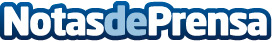 Las altas temperaturas aumentan el riesgo de sufrir un accidente laboral, según Tratamiento y EnfermedadesTomar ciertas precauciones en el trabajo es la única manera de evitar un accidente laboral cuando las temperaturas aumentan en excesoDatos de contacto:Eduardo676 12 17 77Nota de prensa publicada en: https://www.notasdeprensa.es/las-altas-temperaturas-aumentan-el-riesgo-de Categorias: Nacional Medicina Sociedad E-Commerce Recursos humanos http://www.notasdeprensa.es